  	  Lüttkoppel 1 - 22335 Hamburg (Fuhlsbüttel)               Tel. : 300 62 99-0, Fax : 300 62 99-199   	http://www.scala-sportclub.de   	Email: info@scala-sportclub.de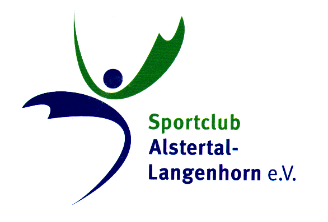 Austrittserklärung - TennissparteHiermit erkläre in den Austritt für folgende Person(en) aus dem/der:Verein			(  )Tennissparte		(  )	zum (Datum des Austritts):	___________________________________Mitgliedsnummer(n):		___________________________________Name und Geburtsdatum    -bitte in Druckbuchstaben-des/der Mitgliedes/er		___________________________________					___________________________________					___________________________________Anschrift:				___________________________________					___________________________________Mir ist bekannt, dass die Kündigung für die Tennissparte 6 Wochen zum 31.03. eines Jahres mit Unterschrift im Original der Geschäftsstelle vorliegen muss. Außerdem nehme ich zur Kenntnis, dass evtl. bestehende Beitragsrückstände bis zum Ende der Mitgliedschaft zu begleichen sind.Hamburg, den ________________     Unterschrift: ______________________					          (Bei Kindern und Jugendlichen eines Erziehungsberechtigten)Wir wären ihnen sehr dankbar, wenn sie den Fragebogen zur Kündigung ausfüllen würden.Vielen Dank.